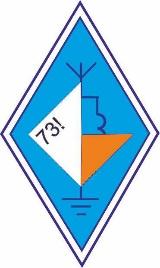 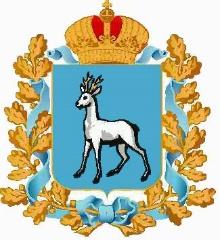 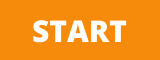 ИНФОРМАЦИОННЫЙ БЮЛЛЕТЕНЬ №11. Организаторы мероприятия.Организацию и проведение мероприятия возлагает на себя команда «START» и «Детско-молодежный спортивно-технический клуб «Контур», при поддержке правительства Самарской области. Начальник дистанции – Нуйкин Алексей, Тел. 89270001543Главный секретарь – Федоров Федор. Тел. 892702236492. Схема района соревнований: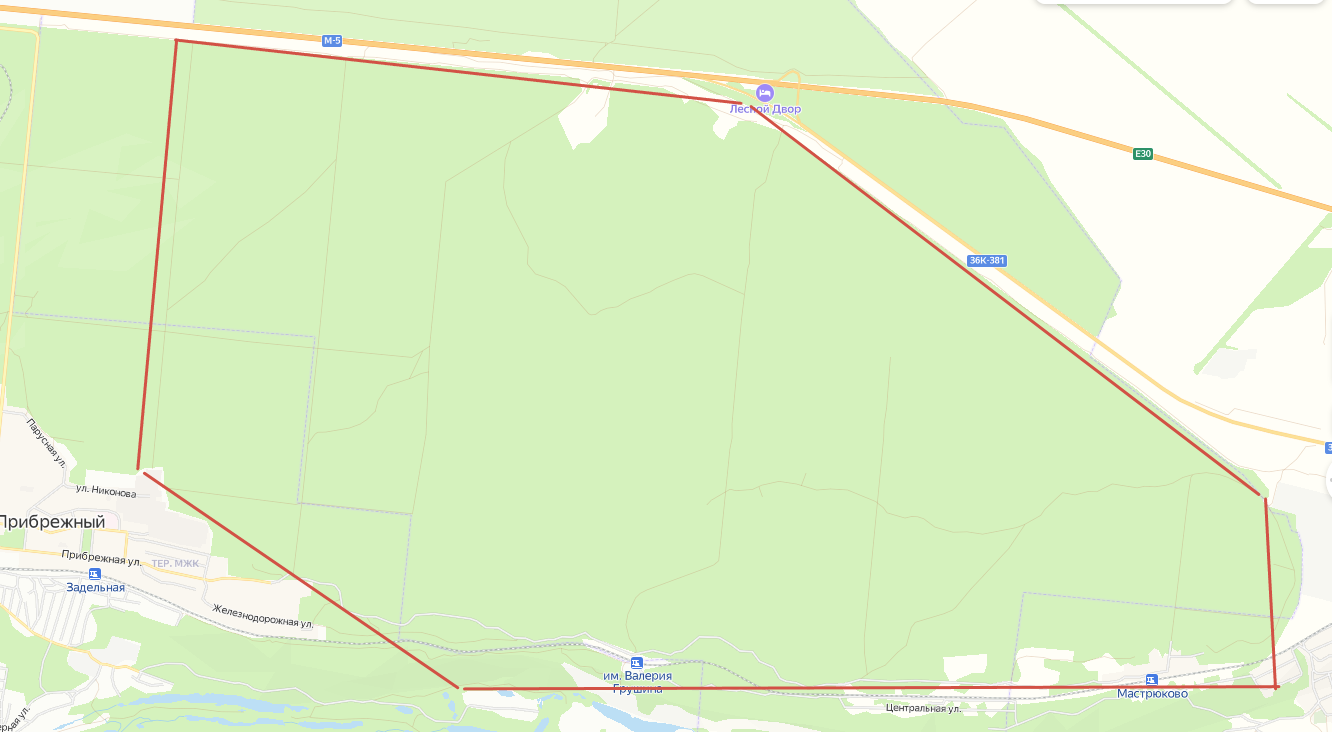 3. Программа соревнований3.1. Организаторы оставляют за собой право корректировать программу соревнований в зависимости от метеорологических и других условий.4. Питаниев центре соревнований - один пункт питания для финишировавших командпланируемое меню пункта питания: вода, печенье, фрукты;5. Местность и район соревнованийПлощадь района соревнований – 17.5 кв.кмГраницы района соревнований: с севера – трасса М-5, с     запада – п. Прибрежный и дорога на трассу М-5, с юга – протока старый мокрец, оз. Мастрюково, с востока – Птицефабрика.Сведения о характере и особенностях местности районов соревнований: Район соревнований: - восточнее п. ПрибрежныйРельеф: - плавный (мелкосопочник), с перепадом высот на склонах до15 м. Грунт: - печатанный. Растительность: - от легко пробегаемой до средне проходимой. Залесенность местности 95%.Основные породы леса: - сосна, осина. Изредка встречаются участки с поваленными деревьями. Дорожная развита средне.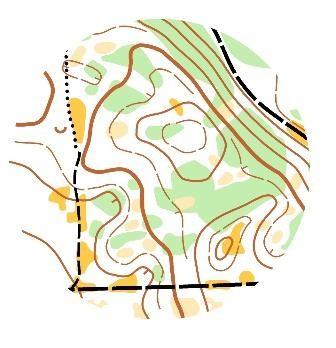 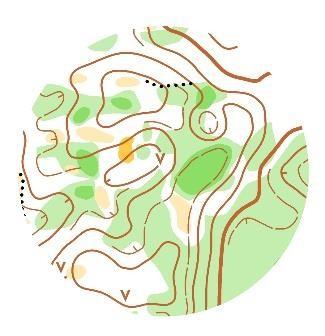 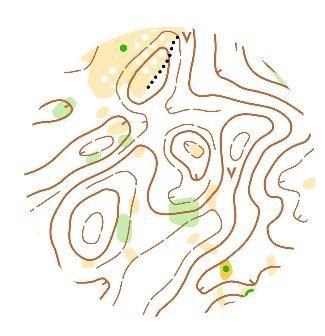 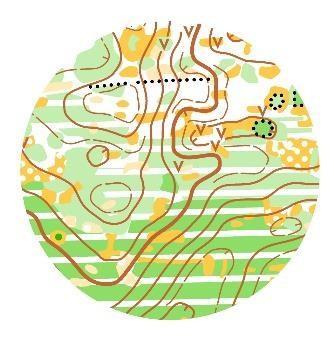 Опасные места:Поваленные деревьяСобаки в районе п. Прибрежный и частных территорийЖ/Д пути6 Система отметки6.1 На соревнованиях применяется электронная система отметки «SFR», состоящая из индивидуальных чипов, станций отметки и финиша.6.2 Каждый участник соревнований может использовать свой чип или взять чип у организаторов.6.3 Участники должны бережно относиться к чипам электронной отметки, предохранять их от порчи и потери.6.4 Отметка на КП. Для отметки на КП участник должен приложить палец одной руки к кнопке станции и дождаться звукового и светового сигнала станции. 6.5 Для предотвращения возможного разделения команды и контроля прохождения КП все участники одной команды, должны отметиться на одном КП с интервалом не более 2-х минут, иначе баллы за этот КП команде начислены не будут. 6.6 В случае отсутствия отметки КП у одного из участников команды, данный КП команде не засчитывается.6.7 В случае утери чипа, даже одним участником, вся команда дисквалифицируется, и результат команды не зачитывается. 6.8 При сходе с дистанции, чип необходимо вернуть организаторам как можно раньше. 6.9 Возмещение стоимости утерянного чипа 500 рублей.6.10 При обнаружении неработающего, поврежденного либо уничтоженного оборудования контрольных пунктов необходимо немедленно связаться с организаторами соревнований.7. Определение победителей и подсчет результатов7.1 Результат команды определяется по максимальной сумме набранных баллов за посещенные КП при выполнении Правил соревнований и дополнительных условий.7.2 Время финиша команды определяется по последнему финишировавшему участнику.7.3 За опоздание на финиш от 1 до 30 минут за каждую полную и не полную минуту опоздания с команды снимается 1 балл.7.4 При опоздании на финиш более, чем на 30 минут – набранные командой очки аннулируются.7.5 При равенстве сумм баллов предпочтение отдается команде, прошедшей дистанцию за меньшее время. 8. Заявочный взнос за участие в соревнованиях составляет:8.1 Семейным командам предусматривается скидка по 10% за каждого члена семьи начиная с третьего. (т.е. семья из трех человек - скидка 10%, из 4 человек - 20% и т.д.). Скидка действует только при оплате до 18.05 включительно.8.2 Заявочный взнос производится по номеру телефона на Сбербанк 89379910060 (владелец Михаил Алексеевич И.) в указанный для оплаты период.Обязательно прислать копию квитанции об оплате с указанием: «От (фамилии членов команды)» в группу START Вконтакте https://vk.com/samara_start или на почту start_smr@mail.ru8.3 За 48 часов закрывается заявка на orgeo. Но еще 24 часа, вы можете до заявиться через группу START https://vk.com/samara_start .8.4 Заявка на месте невозможна.9 Отмена заявки и возврат денежных средств9.1 Пока идет первый слот оплаты, вы можете вернуть 100%9.2 Если вы отменяете регистрацию меньше, чем за 1 месяц до старта, мы возвращаем 50% от стартового взноса или переносим вашу заявку на следующий старт9.3 За 1 неделю до старта, мы не возвращаем стартовый взнос, но можем перенести вашу заявку на следующий рогейн.9.4 За 3 дня до старта, стартовый взнос не возвращается и не переносится. Мы будем ждать вас на нашем старте.10. Дистанции и группы              До 23:59 22.05.2024Подача заявок25.05.202410:1510:3011:0011:3012:0012:3013:00 Открытие соревнований. Регистрация участников на 3-х часовой рогейн, выдача карт.Общий старт участников 3-х часового рогейна. Регистрация участников на 2-х часовой рогейн, выдача карт.Общий старт участников 2-х часового рогейна. Награждение победителей и призеров.Закрытие соревнованийГруппы участников для оплатыДата оплатыДата оплатыДата оплатыГруппы участников для оплатыДо 25.04 включительноС 26.04 по 18.05 включительноС 19.05 по 23.05 включительноРогейн 2 часа450600800Велорогейн 2 часа450600800Рогейн 3 часа550700900ДистанцияГруппыКонтрольное времяРогейн 2 часаМужчиныЖенщиныКоманда из 2-ух человек2 ч 30 минВелорогейн 2 часаМужчиныЖенщиныКоманда из 2-ух человек2 ч 30 минРогейн 3 часаМужчиныЖенщиныКоманда из 2-ух человек3 ч 30 мин